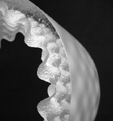 Curriculum VitaeUtdanning 		2007-2011 Doktorgrad (PhD) i glass og vannskjærings teknologiGlass & Waterjet Technology, University of Sunderland, UK“Creative Approaches in Digital craft though the application of Waterjet; The development of marquetry, construction and design in studio glass.”2006-2007 MA Glass University of Sunderland1999-2001  The Surrey Institute of Art & Design University, Farnham, UK	BA-Honours in 3-Dimentional Glass Design1998-1999  Glass & Painting	  University of Wolverhampton , UKPriser/ Utmerkelser  2010 Glass Sellers Student Award, Runner Up, UK2007 1st Prize Warm Glass Prize, UK 					2006 2nd Prize Warm Glass Prize, UK 					       	2002 The Worshipful Company of Glass Sellers Student Award, UK  	            Highly Commended 2000-2001 Royal Society of Arts Student Design Awards, Homeware category Highly Commended London, UKScholarships/Stipend		2007-2010 AHRC Doctoral Research Scholarship, UK2010 BHR Group, Travel grant, UK 					2010 VLN Advanced Technologies, Scholarship, Ottawa, Canada2009 Bullseye Scholarship, BeCon: Filling the Void, USA2009 Takako Sano International Scholarship GAS, USA2009 Roberts Money, Scholarship 2008 VLN Advanced Technologies, Scholarship, Ottawa, Canada2010 BHR Group, Travel grant, UK2006 Gulbenkian Foundation Funded Grant for Residency 2006 Arts Council England – ‘Grants for the Arts’2006 Bullseye Glass, Portland, USA2005 Arts Council England – ‘Grants for the Arts’2002 ‘Beiarstipendet’ Artist Grant, Beiarn, Norway 		            2002 ’Beiarn Nœrmiljøsentral’ Travel Grant, Beiarn, Norway1998-2000 ‘Statens Lånekasses Kunst Stipend’ Oslo, Norway	Kunstverk Innkjøpt til samling	Erning Stiftung Glassmuseum, Germany		 	Broadfield House Glass Museum, UKJurierte Utstillinger	2010 The British Glass Biennale ,UK2008 The British Biennale, UK2006 Coburg Glass Prize Exhibition, Coburg, Germany2006 The British Biennale, UK2007 100 % Design, with Design Factory, London, UKVandreUtstillinger		‘Fragile Cargo’ European Touring Exhibition of Glass Art	 	2005 Verschijningen, Tilburg, Holland		2005 Art O Nivo Design Centre, Bruges, Belgium 2005 The Glass Art Galley, London, UK2004 The World of Glass, St. Helens, UK2004 Vaszary Képtár, Kaposvár, Hungary                       	            2004 Budapest Galéria, Budapest, HungaryAndre Utstillinger2020 Galleri Nord-Norge, Harstad Kulturhus, Norway2020 Komprimert utstilling, Tromsø, Norway2019 Harstad Pop-up Festspillukene, Norway2018 Saltburn Artist Studio 20 years anniversary exhibition Saltburn, UK2018 New London Glass 20 year anniversary exhibition, London,UK2017 Whitehouse Glass Cone Museum, UK2015-2016 Princess Yachts’, London, UK2014-2015 Rizon Private Jet Lounge, London, UK2015 MIMA , Locvialism, Middleborough Institute of Modern Art, UK2014 Cut to the chase, Waterjet Exhibition, CGS,UK 2014 Saltburn Artist's Project, Saltburn by the Sea, UK2014 Arc, Stockton on Tees, UK2013 The International Glass & Clay Exhibition, Sunderland Wintergardens, UK2013 Pepco Edison Place Gallery, International Glass and Clay, Washington, DC, USA2011 Design Event MART, Baltic, Newcastle, UK 2011 The Shipley Art Gallery, Gateshead, UK2011 The HUB The National Centre for Craft and Design, Linconlshire, UK2011 Edinburgh Art fair, with Cohesion Glass Network, UK2010-2011 Balcony Exhibition, National Glass Centre, UK2010 Phd Final exhibition, National Glass Centre, UK2010 Glass Art Gallery, Essence Exhibition, London, UK2010 Parallels and Connections Exhibition, National Glass Centre2010 Broadfield House Glass Museum Exhibition, UK2010 Essence, Glass Art Gallery, London, UK2010 Researchers and Staff Exhibition, University of Sunderland, by Prof. S. Petrova2010 British Parliament London, House of Commons Showcase, UK2009 St. Joseph Gallery, Leehrdam, Holland2009 SOFA New York, with Zest Gallery, New York, USA2009 National Glass Centre, Showcase, UK 2007 ‘Vetrospective’ Biscuit Factory, Newcastle, UK2007 100 % Design with  Design factoryG, London UK 2006 ‘Entice’ Leicester City Gallery, UK2006 ‘Connect’ Usher Gallery, UK2005 Designers Block, ‘Minus One’ New London Glass, Hoxton, London, UK2005 100 % Design with  ‘Doistrinta’ Design Company, Earls Court, London, UK2005 Hungarian Glass Society Symposium Exhibition, Bảrdibükk, Hungary  2005 Contemporary Living Rooms, The Harley Gallery, UK2005 Period Living Rooms, Thoresby Hall, UK	2004 Design UK Selection 2004 - Gainsbough Studios, Hoxton, London, UK 2004 Bodø Kunstforening, Bodø, Norway2003 Urban Interiors shown with Design UK, London, UK	2003 Solo Exhibition at ‘Gjestegården’, Beiarn, Norway2003 The Henley Festival of Music & The Arts, Henley Upon Thames, UK2002 ‘New Glass’ at Plumbline, St. Ives, Cornwall, UK2001 St. Pancras Chambers Christmas Show, St. Pancras, London, UK	2001 AAF Affordable Arts Fair, Battersea Park, London, UK 			Residencies:		2006 The Gulbenkian Foundation’s Residency at North Lands Creative Glass, UK2005 The Hungarian Glass Art Society, Bảrdibükk, Hungary2005 Visiting Artist, University of Sunderland, UKStudio Placement: 	2000 (Summer) Glass Hagen Hűtte Glass Blowing Studio, Rostock, GermanyAssisting:		2003-2004 Glassforms, Max Jacquard’s Kiln Forming Studio, UK			2004-2005 Assistant Anthony Wassell Glass, Nottinghamshire, UK			2001-2006 Assistant Doistrinta Product and Furniture, Nottinghamsire, UK Lecturing 		2007-2011	Ph.D. Glass and Waterjet cutting, University of Sunderland AHRC 2007-2010	Student support for MA and BA student in helping realise glass projects using waterjet cutting 2010		MA students teaching CAD –workshop2010	Lecture in research training Level 1 PhD Students for Graduate Research School2005 		Part Time Lecture in kiln-forming at De Montfort University, Leicester	Published Paper:  	Troli, M.(2010).	Glass and waterjet in digital craft practice: new methods for studio-glass in the 29th international conference in Water Jetting, 20th-22nd October 2010. Graz, Austria 	Presented Papers:    2010 The 20th International Conference in Water Jetting, Graz, Austria 	2010 AHRC Conference, University of Sunderland and Northumbria University                   5th of May, National Glass Centre, UK		2009 Society of Glass Technology, Annual Conference, 16-18th September, 		         Lancaster University, UK 		2009 19th-20th March, Parallels and Connections conference, NGC, UK		2009 28th February,  Postgraduate Day, Sunderland, UKUtsmykning2014  Kulturfabikken, Sortland Utsmykning av vestibylen med Kunstverket «Aurora 		          Syntax» 10x3 meter permanent lys og glass installasjonPress and Publications;Books 	V, Cuter (2012). New Technologies in Glass, AC and Black Publishers.Keeling, M. & Greer, C-E. & Hunt, J. (ed.). (2010). The British Glass Biennale 2010. Great Britain: International Festival of GlassDavies, P. & Blackson, R. (2007). Glass North East. Sunderland: Art Edition North. Christley, J. & Greer, C-E. (ed.). (2008). The British Glass Biennale 2008. Great Britain: International Festival of GlassNorth. Christley, J. & Greer, C-E. (ed.). (2006) The British Glass Biennale 2008. Great Britain: International Festival of GlassWeschenfelder, K. (2006) Coburg Glass Prize. Glass Prize for contemporary glass in Europe. Germany: Kunstsammlungen der Veste CoburgFragile Cargo Exhibition Catalogue ISBN: 963216458xMagazines	AN-Artist Newsletter Magazine, Feb. 2012 Glass Art Magazine: Nov/Dec 2010. Review of award winners at the BGBBBC, Homes and Antiques Magazine, August 2010. Review by Farmer, W.Crafts Magazine - Nov/Dec 2005 No197 Short FormCrafts Magazine, Jan/Feb 2005 NO192Crafts Magazine, May/June 2005 NO194 Exhibition Review 	Contemporary Living Magazine July 2005CGS-Contemporary Glass Society Newsletter May 2005The Times, Friday 18th of June, No 69977Verv:			2020-2022 Valgkomiteen for NKNN 2019-2021 Utvalgs-gruppa /Innkjøpskomiteen for kunst Beiarn kommune Studie reiser:		2013 Venezia Biennale 2009 Corning Museum of Glass2009 Bulleye Glass Factory and Galler, Oregon, USA2009 Rakow Research Library, NY, USA1999 Venezia og Murano Glass IslandKurs:			2014 Lyskkultur, Oslo, LED kurs2005 Kiln Casting Master Class withTessa Clegg at the Liquid Glass CentreKonferanser	:	39th Annual Glass Art Society (GAS) Conference, Corning, New York 2009BeCon 18th-20th of June 2009, Kilncasting: Filling the Void, Portland, Oregon, USA  19th International Conference in Water Jetting, Nottingham 15th-17th of October 2008.Research in Practice, Herefordshire University at the RSA, London, 31st October 2008Prof. Medlemsskap:	Contemporary Glass Society, CGS, UK (2004)